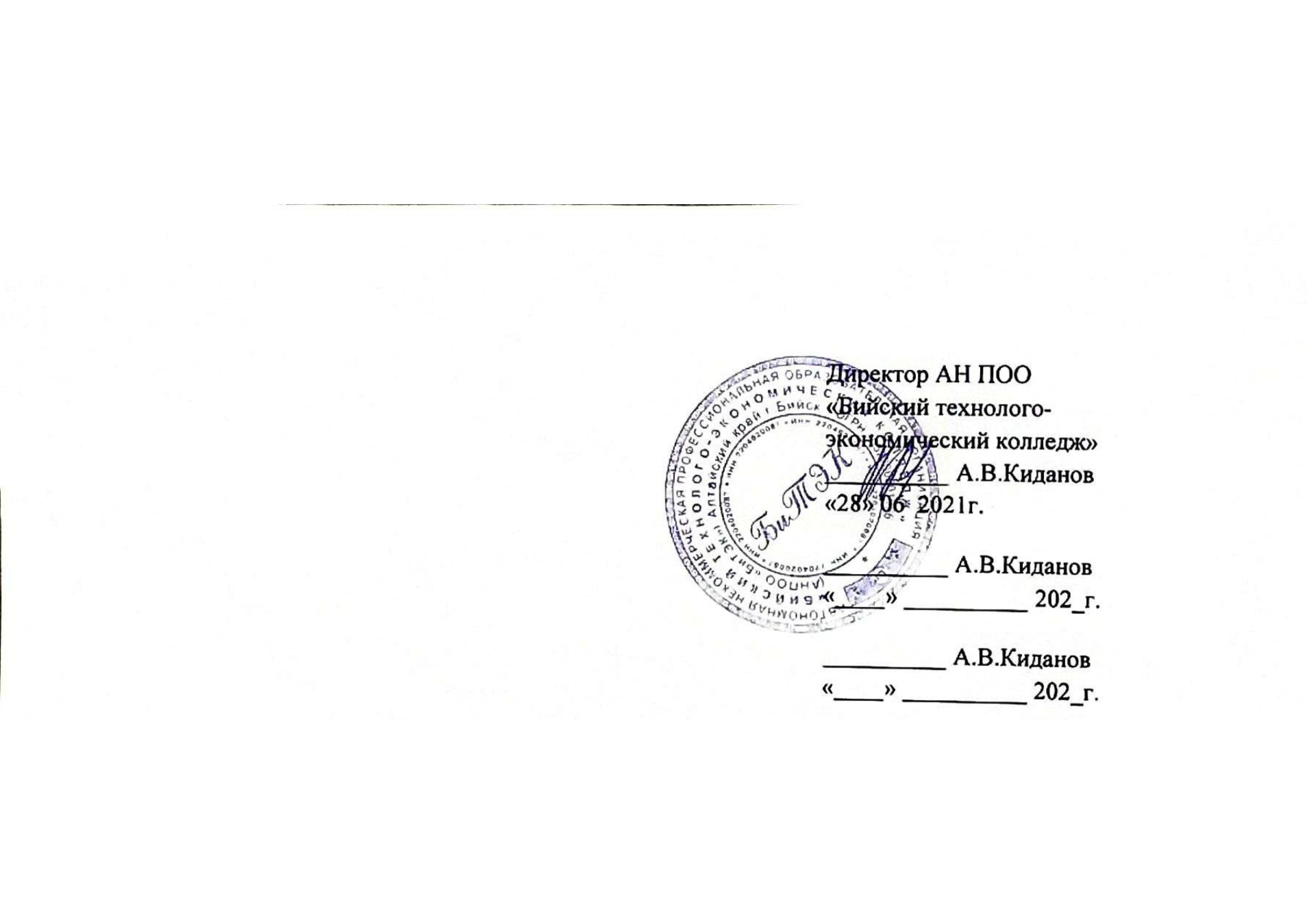 Рабочая программа дисциплины ОП. 08.Безопасность жизнедеятельности  соответствует федеральному государственному образовательному стандарту в части требований к результатам освоения основной образовательной программы базовой подготовки в предметной области Безопасность жизнедеятельности  специальности 23.02.01. «Организация перевозок и управление на транспорте (по видам)».Организация – разработчик: Автономная некоммерческая профессиональная образовательная организация «Бийский технолого-экономический колледж».Разработчик: Космачева Н.К., преподаватель высшей квалификационно категории АН ПОО «Бийский технолого-экономический колледж».Программа рассмотрена на заседании предметной (цикловой) комиссии Профессионального цикла дисциплин социально-экономического профиля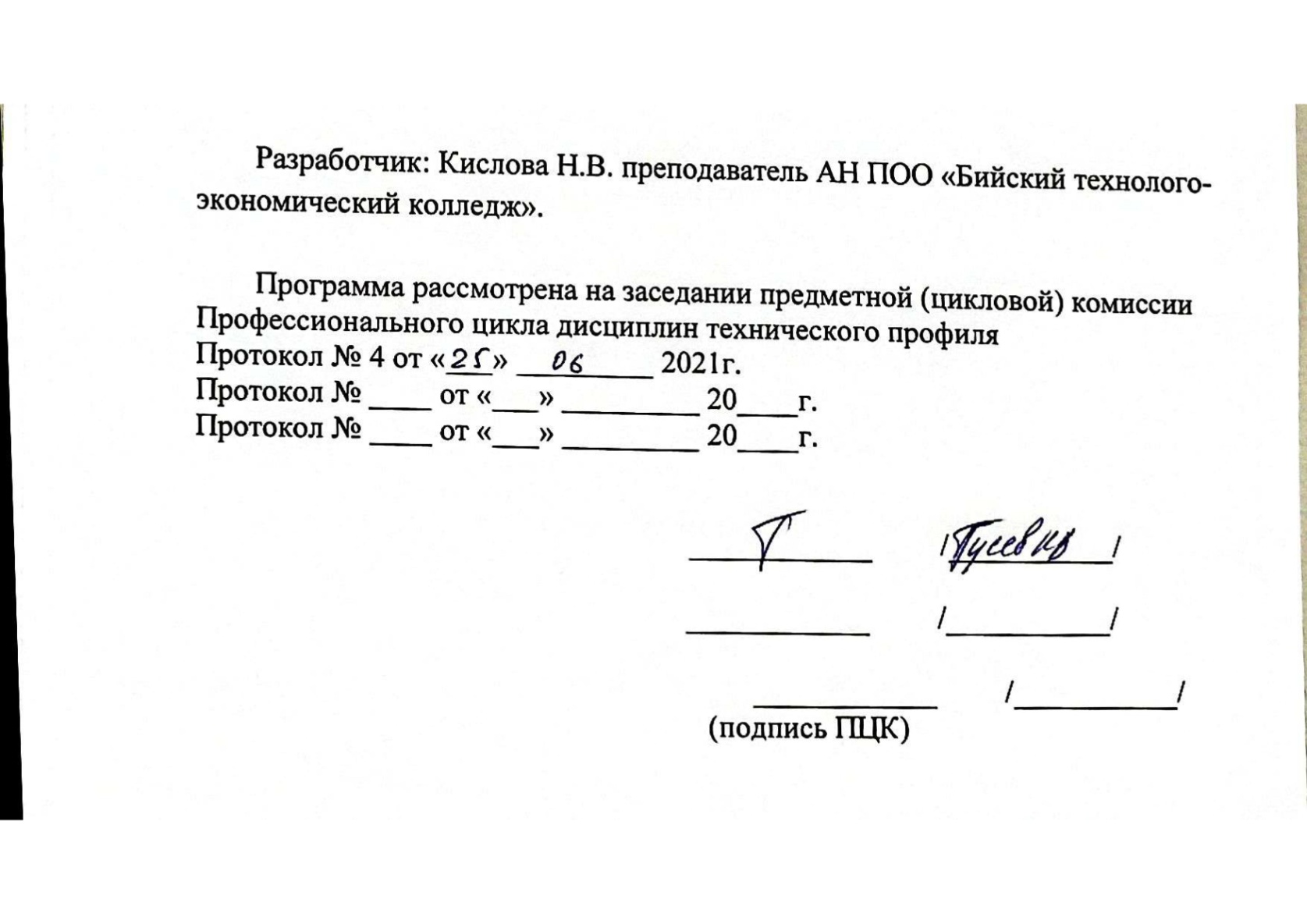 СОДЕРЖАНИЕПАСПОРТПРОГРАММЫУЧЕБНОЙДИСЦИПЛИНЫ«ОП.08. Безопасность жизнедеятельности»1.1. Область применения рабочей программа Рабочая программа учебной дисциплины ОП.08. Безопасность жизнедеятельности является частью основной профессиональной образовательной программы (далее ОПОП) в соответствии с ФГОС СПО по специальности 23.02.01.«Организация перевозок и управление на транспорте (по видам)». 1.2. Место дисциплины в структуре основной профессиональной образовательной программы: Учебная дисциплина ОП.08. Безопасность жизнедеятельности является частью основной профессиональной образовательной программы и относится к общепрофессиональным дисциплинам профессионального цикла.1.2. Место дисциплины в структуре основной профессиональной образовательной программы: Учебная дисциплина ОП.08. Безопасность жизнедеятельности является частью основной профессиональной образовательной программы и относится к общепрофессиональным дисциплинам профессионального цикла.1.3. Цели и задачи дисциплины – требования к результатам освоения дисциплины:Врезультатеосвоенияучебнойдисциплиныобучающийсядолженуметь:организовывать и проводить мероприятия по защите работающих и населения от негативных воздействий чрезвычайныхситуаций;предпринимать профилактические меры для снижения уровня опасностей различного вида и их последствий в профессиональной деятельности ибыту;использовать средства индивидуальной и коллективной защиты от оружия массовогопоражения;применять первичные средства пожаротушения;ориентироваться в перечне военно-учетных специальностей и самостоятельно определять среди них родственные полученной специальности;применять профессиональные знания в ходе исполнения обязанностей военной службы на воинских должностях в соответствии с полученной специальностью;владеть способами бесконфликтного общения и саморегуляции в повседневной деятельности и экстремальных условиях военной службы;оказывать первую помощьпострадавшим.В результате освоения учебной дисциплины обучающийся должен знать:принципы обеспечения устойчивости объектов экономики, прогнозирования развития событий и оценки последствий при техногенных чрезвычайных ситуациях и стихийных явлениях, в том числе в условиях противодействия терроризму как серьезной угрозе национальной безопасностиРоссии;основные виды потенциальных опасностей и их последствия в профессиональной деятельности и быту, принципы снижения вероятности ихреализации;основы военной службы и обороныгосударства;задачи и основные мероприятия гражданской обороны; способы защиты населения от оружия массовогопоражения;меры пожарной безопасности и правила безопасного поведения при пожарах;организацию и порядок призыва граждан на военную службу и поступления на нее в добровольномпорядке;основные виды вооружения, военной техники и специального снаряжения, состоящих на вооружении (оснащении) воинских подразделений, в которых имеются военно-учетные специальности, родственные специальностямСПО;область применения получаемых профессиональных знаний при исполнении обязанностей военнойслужбы;порядок и правила оказания первой помощи пострадавшим.Обучающийся, освоивший учебную дисциплину ОП.08. « Безопасность жизнедеятельности» в соответствии с ФГОС должен обладать общими и профессиональными компетенциями, включающими способность:1.4. Рекомендуемое количество часов на освоение программы дисциплины:максимальнойучебнойнагрузкиобучающегося102часов, в том числе:обязательнойаудиторнойучебнойнагрузкиобучающегося68часов;самостоятельнойработыобучающегося34часа.2.СТРУКТУРА И СОДЕРЖАНИЕ УЧЕБНОЙ ДИСЦИПЛИНЫ2.1  Объем учебной дисциплины и виды учебной работы2.2 Тематический план и содержание учебной дисциплины  «Безопасность жизнедеятельности»Тематическое содержаниеДля характеристики уровня освоения учебного материала используются следующие обозначения:1. – ознакомительный (узнавание ранее изученных объектов, свойств); 2. – репродуктивный (выполнение деятельности по образцу, инструкции или под руководством)3. – продуктивный (планирование и самостоятельное выполнение деятельности, решение проблемных задач)3. УСЛОВИЯРЕАЛИЗАЦИИУЧЕБНОЙДИСЦИПЛИНЫ3.1. Требования к материально-техническомуобеспечениюРеализацияпрограммыдисциплинытребует наличияучебногокабинета.Оборудованиеучебногокабинета:посадочные места поколичествуобучающихся;рабочее местопреподавателя;комплектучебно-наглядных пособий по безопасности жизнедеятельности.Технические средства обучения:мультимедиапроектор.3.2. Информационноеобеспечение обученияПереченьучебных изданий, Интернет-ресурсов,дополнительнойлитературыОсновныеисточники:Безопасность жизнедеятельности. (СПО). Учебник авт: Косолапова Н.В. , Прокопенко Н.А. – М.: КноРус, 2017Маринченко А.В. Безопасность жизнедеятельности. –М.: Издательско-торговая корпорация «Дашков и К», 2006.Бондин В.И., Семенихин Ю.Г. Безопасность жизнедеятельности. – М.: ИНФРА-М: Академцентр, 2014Дополнительнаялитература.Безопасность жизнедеятельности / Волощенко А.Е., Прокопенко Н.А., Косолапова Н.В.; Под ред. Арустамова Э.А., - 20-е изд., перераб. и доп. - М.:Дашков и К, 2018. - 448 с.: ISBN 978-5394-02770-3 - Режим доступа: http://znanium.com/catalog/product/513821Безопасность жизнедеятельности / Холостова Е.И., Прохорова О.Г. - М.:Дашков и К, 2017. - 456 с. - ISBN 978-5-394-02026-1 - Режим доступа: http://znanium.com/catalog/product/415043Безопасность жизнедеятельности / Никифоров Л.Л. - М.:Дашков и К, 2017. - 496 с.: ISBN 978-5-394-01354-6 - Режим доступа: http://znanium.com/catalog/product/415279Курс лекций «Безопасность жизнедеятельности»/,составитель Н.К. Космачева 2018.Нормативно-правовые акты:1. Конституция Российской Федерации / Федеральный конституционный закон РФ от 12.12.19932.Федеральные законы  «О защите населения и территорий от ЧС природного и техногенного характера», «О гражданской обороне», «О воинской обязанности и военной службе», «О статусе военнослужащих», «Об альтернативной гражданской службе», «О противодействии терроризму», 3.Закон РФ от 10.07.1992 N 3266-1 (ред. от 12.11.2012) «Об образовании»3.Уголовный кодекс Российской Федерации (последняя редакция).Интернет-источники:1. http://ohrana-bgd.narod.ru/ - Охрана труда и безопасность жизнедеятельности.2. http://www.mchs.gov.ru – Официальный сайт МЧС России.3. http://www.culture.mchs.gov.ru/ - Сайт  "Культура безопасности жизнедеятельности" Сайт МЧС.  4. https://www.mil.ru/ Министерство обороны  России.5. www.mvd.ru  – сайт МВД РФ. 6. www.fsb.ru– сайт ФСБ РФ.4. Контроль и оценка результатов освоения УЧЕБНОЙ ДисциплиныКонтрольиоценкарезультатовосвоенияучебнойдисциплиныосуществляетсяпреподавателемвпроцессепроведенияпрактическихзанятийилабораторныхработ,тестирования,атакжевыполненияобучающимисяиндивидуальныхзаданий,проектов,исследований.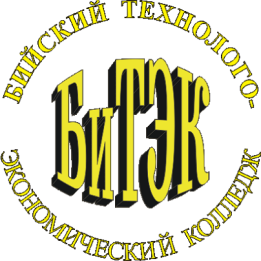 Автономная некоммерческая профессиональная образовательная организация«Бийский технолого-экономический колледж»Рабочая программа учебной дисциплиныОП. 08. Безопасность жизнедеятельностиДля специальности 23.02.01. «Организация перевозок и управление на транспорте»Бийск 2021 г.ПАСПОРТ рабочей ПРОГРАММЫ УЧЕБНОЙ ДИСЦИПЛИНЫ ……4СТРУКТУРА и содержание УЧЕБНОЙ ДИСЦИПЛИНЫ…………….73.  условия реализации  учебной дисциплины……………...…174.  Контроль и оценка результатов Освоения учебной дисциплины…………………………………………………………………..19ОК 1Понимать сущность и социальную значимость своей будущей профессии, проявлять к ней устойчивый интерес.ОК 2.Организовывать собственную деятельность, выбирать типовые методы и способы выполнения профессиональных задач, оценивать их эффективность и качество.ОК 3.Принимать решения в стандартных и нестандартных ситуациях и нести за них ответственность.ОК 4Осуществлять поиск и использование информации, необходимой для эффективного выполнения профессиональных задач, профессионального и личностного развития.ОК 5.Использовать информационно-коммуникационные технологии в профессиональной деятельности.ОК 6. Работать в коллективе и команде, эффективно общаться с коллегами, руководством, потребителями.ОК 7. Брать на себя ответственность за работу членов команды (подчиненных), результат выполнения заданий.ОК 8. Самостоятельно определять задачи профессионального и личностного развития, заниматься самообразованием, осознанно планировать повышение квалификации.ОК 9.Ориентироваться в условиях частой смены технологий в профессиональной деятельности.ПК 1.1.Выполнять операции по осуществлению перевозочного процесса с применением современных информационных технологий управления перевозками.ПК 1.2.Организовывать работу персонала по обеспечению безопасности перевозок и выбору оптимальных решений при работах в условиях нестандартных и аварийных ситуаций.ПК 1.3.Оформлять документы, регламентирующие организацию перевозочного процесса.ПК 2.1.Организовывать работу персонала по планированию и организации перевозочного процесса.ПК 2.2.Обеспечивать безопасность движения и решать профессиональные задачи посредством применения нормативно-правовых документов.ПК 2.3.Организовывать работу персонала по технологическому обслуживанию перевозочного процесса.ПК 3.1.Организовывать работу персонала по обработке перевозочных документов и осуществлению расчетов за услуги, предоставляемые транспортными организациями.ПК 3.2.Обеспечивать осуществление процесса управления перевозками на основе логистической концепции и организовывать рациональную переработку грузов.ПК 3.3.Применять в профессиональной деятельности основные положения, регулирующие взаимоотношения пользователей транспорта и перевозчика.Вид учебной работыОбъем часовМаксимальная учебная нагрузка (всего)102Обязательная аудиторная учебная нагрузка (всего) 68в том числе:лабораторные работы-теоретические занятия32практические занятия 30контрольные работы 4Курсовая работа (проект) (еслипредусмотрено)-Самостоятельная работа обучающихся  (всего)34в том числе:самостоятельная	работа	над	курсовой	работой (проектом) (не предусмотренно)изучение конспекта  учебного материала,   основных и дополнительных источников, выполнение презентаций, сообщений, рефератовИтоговая аттестация в форме    дифференцированного зачета2Наименование частей, разделов,Обязательная аудиторная учебная нагрузка обучающихсяОбязательная аудиторная учебная нагрузка обучающихсяОбязательная аудиторная учебная нагрузка обучающихсяОбязательная аудиторная учебная нагрузка обучающихсяСамостоятельная работаСамостоятельная работаМаксимальная учебная нагрузка (часы) Наименование частей, разделов,Всего часов теоретическое обучениеВ т.ч. практические занятия, лабораторные работы (часы)Контрольные работыВсего часов **В т.ч. индивидуальный проектМаксимальная учебная нагрузка (часы) 123456Курс 2      Семестр 3 Курс 2      Семестр 3 Курс 2      Семестр 3 Курс 2      Семестр 3 Курс 2      Семестр 3 Курс 2      Семестр 3 Курс 2      Семестр 3 Курс 2      Семестр 3 Раздел 1. Обеспечение безопасности жизнедеятельности 1284-6-18Раздел 2. Безопасность жизнедеятельности в чрезвычайных ситуациях   261212214-40Раздел 3.  Основы военной службы и оборона государства 1284-6-18Раздел 4.   Значение медицинских знаний при ликвидации последствий ЧС и организации ЗОЖ  1641028-24Дифференцированный зачет2-22683230634-102Наименование разделов и темСодержание учебного материала, лабораторные, практические занятия, самостоятельная работа обучающихся. Объем часовУровень усвоенияРАЗДЕЛ I. ОБЕСПЕЧЕНИЕ БЕЗОПАСНОСТИ ЖИЗНЕДЕЯТЕЛЬНОСТИРАЗДЕЛ I. ОБЕСПЕЧЕНИЕ БЕЗОПАСНОСТИ ЖИЗНЕДЕЯТЕЛЬНОСТИ18Тема 1. Человек и среда обитания12Тема 1.1. ВведениеСодержание учебного материала:Введение в безопасность.  Цели  и задачиизучаемой дисциплины. Основы взаимодействия в системе «человек-среда обитания». Воздействие на человека потоков жизненного пространства. Опасности и их источники. Виды опасностей. Принципы и методы обеспечения безопасности.21-2Тема 1.1. ВведениеЛабораторная работа Тема 1.1. ВведениеПрактическое занятиеТема 1.1. ВведениеКонтрольная работа Тема 1.1. ВведениеСамостоятельная работа студентов: ответить на вопросы Отражение проблем БЖ в Конституции РФ.11-3Тема 1.2. Негативные факторы техносферы и их воздействие на человека  Содержание учебного материала:Вредные негативные факторы, пути их поступления в организм человека, влияние, нормирование. Биологические вредные факторы и их влияние на человека. Влияние звуков и шума на человека, нормирование.. Влияние вибрации на человека, нормирование. Действие электрического тока на организм человека. Неионизирующие электромагнитные излучения, классификация, нормирование, действие на человека.. Ионизирующие электромагнитные излучения, классификация, нормирование, действие на человека. Дополнительные факторы, влияющие на человека21-2Тема 1.2. Негативные факторы техносферы и их воздействие на человека  Лабораторная работа Тема 1.2. Негативные факторы техносферы и их воздействие на человека  Практическое занятиеТема 1.2. Негативные факторы техносферы и их воздействие на человека  Контрольная работа Тема 1.2. Негативные факторы техносферы и их воздействие на человека  Самостоятельная работа студентов:ответить на вопросы Общегосударственные и ведомственные правила и нормы по технике безопасности.11-3Тема 1.3  Управление безопасностью Содержание учебного материала:Правовые, нормативно-технические и организационные основы управления безопасностью жизнедеятельности. Управление охраной окружающей среды. Управление охраной труда. Управление в чрезвычайных ситуациях.Законодательные акты и нормативно-техническая документация по действиям в чрезвычайных ситуациях. Основные принципы ФЗ «О защите населения итерритории от чрезвычайных ситуаций природного и техногенного характера».21-2Тема 1.3  Управление безопасностью Лабораторная работа Тема 1.3  Управление безопасностью Практическое занятие №1 «Изучение мероприятий по защите работающих и населения от негативных воздействий чрезвычайных ситуаций »22-3Тема 1.3  Управление безопасностью Контрольная работа Тема 1.3  Управление безопасностью Самостоятельная работа студентов:ответить на вопросы Перечислите основные пути обеспечения комфортности. Что изучает эргономика21-3Тема 1.4. Физиологии труда и  комфортные условия жизнедеятельности,  защита от опасностей технических системСодержание учебного материала:Основы физиологии труда.  Эргономика.  Комфортные условия жизнедеятельности.Классификация основных форм деятельности человека.Работоспособность человека и ее динамика. Анализ опасностей.   Производственный травматизм и защита от него21-2Тема 1.4. Физиологии труда и  комфортные условия жизнедеятельности,  защита от опасностей технических системЛабораторная работа Тема 1.4. Физиологии труда и  комфортные условия жизнедеятельности,  защита от опасностей технических системПрактическое занятие№2 «Оценка напряженности трудового процесса»22-3Тема 1.4. Физиологии труда и  комфортные условия жизнедеятельности,  защита от опасностей технических системКонтрольная работа Тема 1.4. Физиологии труда и  комфортные условия жизнедеятельности,  защита от опасностей технических системСамостоятельная работа студентов:ответить на вопросы.  Перечислите задачи физиологии труда. На решение, каких проблем направлена физиология труда21-3Раздел II БЕЗОПАСНОСТЬ ЖИЗНЕДЕЯТЕЛЬНОСТИ В ЧРЕЗВЫЧАЙНЫХ СИТУАЦИЯХРаздел II БЕЗОПАСНОСТЬ ЖИЗНЕДЕЯТЕЛЬНОСТИ В ЧРЕЗВЫЧАЙНЫХ СИТУАЦИЯХ40Тема 2. Чрезвычайные ситуации мирного и военного времени262Тема 2.1 Понятие и общая классификация чрезвычайных ситуаций.Содержание учебного материала:Понятие и общая классификация чрезвычайных ситуаций. Чрезвычайные ситуации природного, техногенного, социального происхождения Краткая характеристика чрезвычайных ситуаций природного характера, их поражающие факторы.. Краткая характеристика чрезвычайных ситуаций биолого-социального и экологического характера, их поражающие факторы21-2Тема 2.1 Понятие и общая классификация чрезвычайных ситуаций.Лабораторная работа Тема 2.1 Понятие и общая классификация чрезвычайных ситуаций.Практическое занятие №3. Изучение и отработка моделей поведения в условиях чрезвычайных ситуаций природного  характераПрактическое занятие №4.  Изучение и отработка моделей поведения в условиях чрезвычайных ситуаций техногенного  характера.42-3Тема 2.1 Понятие и общая классификация чрезвычайных ситуаций.Контрольная работа Тема 2.1 Понятие и общая классификация чрезвычайных ситуаций.Самостоятельная работа студентов:Дайте определения следующим понятиям : чрезвычайная ситуация,  природная ЧС ,  биолого-социальная ЧС,  техногенная ЧС,  эпизоотия,  эпидемия  эпифитотия,  авария.31-3Тема 2.2 Чрезвычайные ситуации мирного и военного времени и защита от нихТехногенные аварии и катастрофы: причины возникновения, классификация. Пожары и защита от них. Аварии на аварийно химически опасных объектах и защита от них . Аварии на радиоактивно опасных объектах и защита от них. Транспортные аварии и защита от них. Аварии на коммунальных системах жизнеобеспечения и защита от них . Гидродинамические аварии21-2Тема 2.2 Чрезвычайные ситуации мирного и военного времени и защита от нихЛабораторная работа Тема 2.2 Чрезвычайные ситуации мирного и военного времени и защита от нихПрактическое занятие № 5.Изучение и использование средств индивидуальной защиты от поражающих факторов в чрезвычайных ситуациях мирного и военного времени22-3Тема 2.2 Чрезвычайные ситуации мирного и военного времени и защита от нихКонтрольная работа Тема 2.2 Чрезвычайные ситуации мирного и военного времени и защита от нихСамостоятельная работа студентов:ответить на вопросы: Что относится к чрезвычайным ситуациям мирного времени? Что относится к чрезвычайным ситуациям военного времени. Расшифруйте ОМП и перечислите,  какие виды оружия  относятся к нему21-3Тема 2.3 Защита и жизнеобеспечение населения в условиях чрезвычайной ситуации. Содержание учебного материала:Защита и жизнеобеспечение населения в условиях чрезвычайной ситуации. Особенности химического и биологического  оружия.  Понятие и классификация чрезвычайных ситуаций военного характера, военные конфликты.  Ядерный взрыв и его поражающие факторы.  Химическое оружие. Биологическое оружие.  Новые виды оружия массового поражения. Назначение и задачи гражданской обороны21-2Тема 2.3 Защита и жизнеобеспечение населения в условиях чрезвычайной ситуации. Лабораторная работа Тема 2.3 Защита и жизнеобеспечение населения в условиях чрезвычайной ситуации. Практическое занятиеТема 2.3 Защита и жизнеобеспечение населения в условиях чрезвычайной ситуации. Контрольная работа Тема 2.3 Защита и жизнеобеспечение населения в условиях чрезвычайной ситуации. Самостоятельная работа студентов:Что такое ОВ нервно-паралитического действия,  кожно-нарывного, общеядовитого,   удушающего ,психохимического , раздражающего действия?. Назовите способы защиты населения от ОВ.11-3Тема 2.4 Классификация социальных опасностей, их причины. Содержание учебного материала:Классификация социальных опасностей, их причины. Характеристика отдельных видов социальных опасностей. Цели, причины, классификация терроризма: Преступления террористического характера.  Межгосударственные отношения. 21-2Тема 2.4 Классификация социальных опасностей, их причины. Лабораторная работа Тема 2.4 Классификация социальных опасностей, их причины. Практическое занятие № 6.Изучение социальных опасностей22-3Тема 2.4 Классификация социальных опасностей, их причины. Контрольная работа Тема 2.4 Классификация социальных опасностей, их причины. Самостоятельная работа студентов:Причины и виды терроризма.11-3Тема 2.5 Меры пожарной безопасности и правила безопасного поведения при пожарах.Содержание учебного материала:Меры пожарной безопасности и правила безопасного поведения при пожарах. Меры предупреждения взрывов. Правила безопасного поведения при пожарах в автомобиле, общественном транспорте. Противопожарная безопасность многоквартирных, частных домов, садово-огородных участков21-2Тема 2.5 Меры пожарной безопасности и правила безопасного поведения при пожарах.Лабораторная работа Тема 2.5 Меры пожарной безопасности и правила безопасного поведения при пожарах.Практическое занятие № 7.Изучение первичных средств пожаротушения22-3Тема 2.5 Меры пожарной безопасности и правила безопасного поведения при пожарах.Контрольная работа Тема 2.5 Меры пожарной безопасности и правила безопасного поведения при пожарах.Самостоятельная работа студентов:С какой целью существует  классификация по масштабу распространения ЧС. Какая чрезвычайная ситуация является локальной?Какая чрезвычайная ситуация является местной? Какая чрезвычайная ситуация является территориальной?Какая чрезвычайная ситуация является региональной? Какая чрезвычайная ситуация является трансграничной?11-2Тема 2.6 Понятие устойчивости работы объектов экономики.Содержание учебного материала:Понятие устойчивости работы объектов экономики. Факторы, определяющие устойчивость работы объектов. Оценка устойчивости ОЭ к воздействию поражающих факторов в различных ЧС  Пути и способы повышения устойчивости работы объектов21-2Тема 2.6 Понятие устойчивости работы объектов экономики.Лабораторная работа Тема 2.6 Понятие устойчивости работы объектов экономики.Практическое занятие № 8.Организация мероприятий по повышению устойчивости функционирования объекта экономики в условиях чрезвычайной ситуации22-3Тема 2.6 Понятие устойчивости работы объектов экономики.Контрольная работа Тема 2.6 Понятие устойчивости работы объектов экономики.Самостоятельная работа студентов: Как решается  проблема защиты от ОМП и ликвидации последствий  в России?23Раздел III. ОСНОВЫ ВОЕННОЙ СЛУЖБЫ И ОБОРОНЫ ГОСУДАРСТВА Раздел III. ОСНОВЫ ВОЕННОЙ СЛУЖБЫ И ОБОРОНЫ ГОСУДАРСТВА 18Тема 3.  Основы военной службы и обороны государства12Тема 3.1Обеспечение национальной безопасности РФ. Военная доктрина РФСодержание учебного материала:Современный мир и Россия: состояние и тенденции развития. Национальные интересы Российской Федерации и стратегические национальные приоритет. Основные характеристики состояния национальной безопасности. Основные угрозы национальной безопасности РФ. Терроризм как серьезная угроза национальной безопасности России. Обеспечение военной безопасности РФ, военная организация государства, руководство военной организацией государства. Сущность   международного   гуманитарного   права  и основные его источники.21-2Лабораторная работа Практическое занятиеКонтрольная работа Самостоятельная работа студентов: ответить на вопросы: Что вы понимаете под национальной безопасностью России?2. Что включают в себя национальные интересы России?3. Какие типы угроз национальной безопасности России существуют сегодня?11-3Тема 3.2  Организация и порядок призыва граждан на военную службу и поступления на нее в добровольном порядкеСодержание учебного материала:Военно-профессиональная деятельность:  - порядок подготовки граждан по военно-учетным специальностям,  - прохождение военной службы по призыву  по контракту, - особенности подготовки офицеров в различных учебных и военно-учебных заведениях,- область применения получаемых профессиональных знаний при исполнении обязанностей военной службы.21-2Тема 3.2  Организация и порядок призыва граждан на военную службу и поступления на нее в добровольном порядкеЛабораторная работа Тема 3.2  Организация и порядок призыва граждан на военную службу и поступления на нее в добровольном порядкеПрактическое  занятие№9  Определение перечня военно-учетных специальностей и самостоятельное определение среди них родственных полученной специальности.22-3Тема 3.2  Организация и порядок призыва граждан на военную службу и поступления на нее в добровольном порядкеКонтрольная работа Тема 3.2  Организация и порядок призыва граждан на военную службу и поступления на нее в добровольном порядкеСамостоятельная работа студентов:ответить на вопросы: В какие сроки в Российской Федерации производится призыв граждан на военную службу? Какие категории граждан освобождаются от призыва на военную службу?  Какие вещи военнослужащим разрешается хранить в прикроватной тумбочке? Какие категории граждан могут заключить контракт о прохождении военной службы?21-3Тема 3.3  Основные виды вооружения, военной техники и специального снаряжения.Содержание учебного материала:Основные виды вооружения, военной техники и специального снаряжения, состоящих на вооружении (оснащении) воинских подразделений, в которых имеются военно-учетные специальности, родственные специальностям СПО21-2Лабораторная работа Практическое занятиеКонтрольная работа Самостоятельная работа студентов:ответить на вопросы:Какие войска, кроме Вооруженных Сил РФ, входят в состав военной организации России? Какова структура Вооруженных Сил Российской Федерации? Из каких родов войск состоят Сухопутные войска?Какие рода авиации входят в состав Военно–Воздушных Сил России?  Сколько родов сил и какие входят в состав Военно–Морского Флота России?11-3Тема 3.4 Правовые основы военной службыСодержание учебного материала:Воинская обязанность, ее основные составляющие.  Воинская дисциплина, ее сущность и значение.  Требования к физическим, психологическим качествам военнослужащих.  Уголовная ответственность за преступления против военной службы21-2Лабораторная работа Практическое занятие №.10 Изучение способов бесконфликтного общения и саморегуляции22-3Контрольная работа Самостоятельная работа студентов: ответить на вопросы Какими федеральными законами и нормативными правовыми актами регламентировано исполнение обязанностей военной службы в Российской Федерации?  Почему для военнослужащих предусмотрены некоторые ограничения в общегражданских правах и свободах?21-3РАЗДЕЛ IV. ЗНАЧЕНИЕ МЕДИЦИНСКИХ ЗНАНИЙ ПРИ ЛИКВИДАЦИИ ПОСЛЕДСТВИЙ ЧРЕЗВЫЧАЙНЫХ СИТУАЦИЙ И ОРГАНИЗАЦИИ ЗДОРОВОГО ОБРАЗА ЖИЗНИРАЗДЕЛ IV. ЗНАЧЕНИЕ МЕДИЦИНСКИХ ЗНАНИЙ ПРИ ЛИКВИДАЦИИ ПОСЛЕДСТВИЙ ЧРЕЗВЫЧАЙНЫХ СИТУАЦИЙ И ОРГАНИЗАЦИИ ЗДОРОВОГО ОБРАЗА ЖИЗНИ26Тема 4.1Первая медицинская помощь в чрезвычайных ситуациях, основы здорового образа жизни.Тема 4.1 Помощь при повреждениях.Содержание учебного материала:Медицинская помощь при травмах опорно-двигательного аппарата. Ожоги и отморожения, первая помощь при них. Ситуации, при которых возможно массовое поражение людей. Оказание ПМП при радиационном поражении в сочетании с травматическими повреждениями.ПМП при отравлении аварийно-химически опасными веществами (АХОВ).Правила оказания само- и взаимопомощи в различных ситуациях природного и техногенного характера (землетрясения, наводнения, пожары, промышленные катастрофы и пр.) Синдром длительного сдавливания21-2Лабораторная работа Практическое занятие №.11 Изучение и освоение основных приемов оказания первой помощи при кровотечениях .Практическое занятие №.12 Изучение и освоение основных приемов оказания первой помощи при различных видах травмПрактическое занятие №.13 Изучение и освоение основных способов искусственного дыхания.62-3Контрольная работа Самостоятельная работа студентов: Первая помощь при утоплении, асфиксии инородным телом. Меры профилактики. Правила безопасности при оказании первой медицинской помощи.. Порядок действия при реанимации пострадавшего. Искусственная вентиляция легких.  Восстановление работы сердца.41-3Тема 4.2 Здоровый образ жизни как средство сохранения и укрепления здоровьяСодержание учебного материала:Здоровый образ жизни как средство сохранения и укрепления индивидуального здоровья. Основные критерии здоровья. Влияние окружающей среды на здоровье человека в процессе его жизнедеятельности. Общие понятия о режиме жизнедеятельности человека, пути обеспечения высокого уровня работоспособности.Значение режима труда и отдыха для гармоничного развития человека. Влияние биологического режима на уровне жизнедеятельности человека.Значение двигательной активности и закаливания организма для здоровья человека. Необходимость выработки привычек к систематическим занятиям физкультурой. Физиологические особенности влияния закаливающих процедур на организм человека. Питание - основные понятия и его роль в жизни человека. Сбалансированное питание, раздельное питание, видовое питание, основные определения и подходы. Общая характеристика режима питания и его роль в обеспечении здоровья и работоспособности человека.21-3Практические занятияЛабораторная работа 2-3Практические занятияПрактическое занятие  №14. Обеспечение здорового образа жизни . Экспресс оценка состояния физического здоровья.Практическое занятие №15. Разработка рекомендаций по личному рациону питания.42-3Практические занятияКонтрольная работа №3 по разделам: «Основы военной службы и обороны государства»,  «Значение медицинских знаний при ликвидации последствий ЧС и организации ЗОЖ»23Практические занятияСамостоятельная работа студентов:  ответить на вопросы:Охарактеризуйте следующие факторы: информированность, биологические особенности человека, физическая активность, окружающая среда человека, вредные привычки, питание, сексуальная культура, личная гигиена.Влияние питания на здоровье.  Сбалансированное питание. Личная гигиена и здоровье.41-3Дифференцированный зачетДифференцированный зачет23Результаты (освоенныепрофессиональныекомпетенции)Формы и методыконтроля и оценкирезультатовобученияОК 1. Понимать сущность и социальную значимость своей будущей профессии, проявлять к ней устойчивый интерес.опрос, практическая работа, контрольная работа, домашнее задание, дифференцированный зачет.ОК 2. Организовывать собственную деятельность, выбирать типовые методы и способы выполнения профессиональных задач, оценивать их эффективность и качество.опрос, практическая работа, контрольная работа, домашнее задание, дифференцированный зачет.ОК 3. Принимать решения в стандартных и нестандартных ситуациях и нести за них ответственностьопрос, практическая работа, контрольная работа, домашнее задание, дифференцированный зачет.ОК 4. Осуществлять поиск и использование информации, необходимой для эффективного выполнения профессиональных задач, профессионального и личностного развития.опрос, практическая работа, контрольная работа, домашнее задание, дифференцированный зачет.ОК 5. Использовать информационно-коммуникационные технологии в профессиональной деятельности.опрос, практическая работа, контрольная работа, домашнее задание, дифференцированный зачет.ОК 6. Работать в коллективе и команде, эффективно общаться с коллегами, руководством, потребителями.опрос, практическая работа, контрольная работа, домашнее задание, дифференцированный зачет.ОК 7. Брать на себя ответственность за работу членов команды (подчиненных), результат выполнения заданий.опрос, практическая работа, контрольная работа, домашнее задание, дифференцированный зачет.ОК 8. Самостоятельно определять задачи профессионального и личностного развития, заниматься самообразованием, осознанно планировать повышение квалификации.опрос, практическая работа, контрольная работа, домашнее задание, дифференцированный зачет.ОК 9. Ориентироваться в условиях постоянного изменения правовой базы.опрос, практическая работа, контрольная работа, домашнее задание, дифференцированный зачет.ОК 10. Соблюдать основы здорового образа жизни, требования охранытруда.опрос, практическая работа, контрольная работа, домашнее задание, дифференцированный зачет.ОК 11. Соблюдать деловой этикет, культуру и психологические основы общения, нормы и правила поведения.опрос, практическая работа, контрольная работа, домашнее задание, дифференцированный зачет.ОК 12. Проявлять нетерпимость к коррупционному поведениюопрос, практическая работа, контрольная работа, домашнее задание, дифференцированный зачет.ПК 1.1. Осуществлять профессиональное толкование нормативных правовых актов для реализации прав граждан в сфере пенсионного обеспечения и социальнойзащиты.опрос, практическая работа, контрольная работа, домашнее задание, дифференцированный зачет.ПК 1.2. Осуществлять прием граждан по вопросам пенсионного обеспечения и социальной защиты.опрос, практическая работа, контрольная работа, домашнее задание, дифференцированный зачет.ПК 1.3. Рассматривать пакет документов для назначения пенсий, пособий, компенсаций, других выплат, а также мер социальной поддержки отдельным категориям граждан, нуждающимся в социальной защите.опрос, практическая работа, контрольная работа, домашнее задание, дифференцированный зачет.ПК 1.4. Осуществлять установление (назначение, перерасчет, перевод), индексацию и корректировку пенсий, назначение пособий, компенсаций и других социальных выплат, используя информационно-компьютерные технологии.опрос, практическая работа, контрольная работа, домашнее задание, дифференцированный зачет.ПК 1.5. Осуществлять формирование и хранение дел получателей пенсий, пособий и других социальных выплат.опрос, практическая работа, контрольная работа, домашнее задание, дифференцированный зачет.ПК 1.6. Консультировать граждан и представителей юридических лиц по вопросам пенсионного обеспечения и социальной защиты.опрос, практическая работа, контрольная работа, домашнее задание, дифференцированный зачет.Поддерживать базы данных получателей пенсий, пособий, компенсаций и других социальных выплат, а также услуг и льгот в актуальном состоянии.опрос, практическая работа, контрольная работа, домашнее задание, дифференцированный зачет.ПК 2.2. Выявлять лиц, нуждающихся в социальной защите, и осуществлять их учет, используя информационно- компьютерные технологии.опрос, практическая работа, контрольная работа, домашнее задание, дифференцированный зачет.ПК 2.3. Организовывать и координировать социальную работу с отдельными лицами, категориями граждан и семьями, нуждающимися в социальной поддержке и защите.опрос, практическая работа, контрольная работа, домашнее задание, дифференцированный зачет.